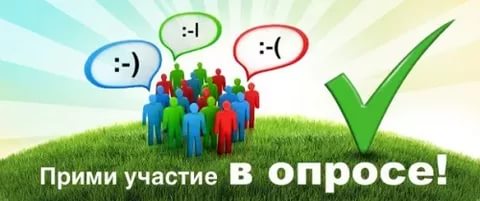 Мониторинг потребности в муниципальных услугах путем изучения мнения населения и юридических лиц об удовлетворенности качеством муниципальных услуг Управление общего и дошкольного образования с 12 января по 21 января 2019 года проводит изучение мнения населения об удовлетворенности качеством муниципальных услуг в сфере образования.В опросе могут принять участие:- родители (законные представители) несовершеннолетних обучающихся и воспитанников;-      совершеннолетние обучающиеся; -      работники образовательных учреждений; - работники учреждений, осуществляющих взаимодействие с образовательными учреждениями.Принять участие в анкетировании (заполнить анкету). Заполнить анкету можно через официальный сайт Управления (http://norduo.ucoz.ru/) в период с 12.01.2019 по 21.01.2019